28.6.21WALT count forwards and backwards within 100 – Challenge for Year 1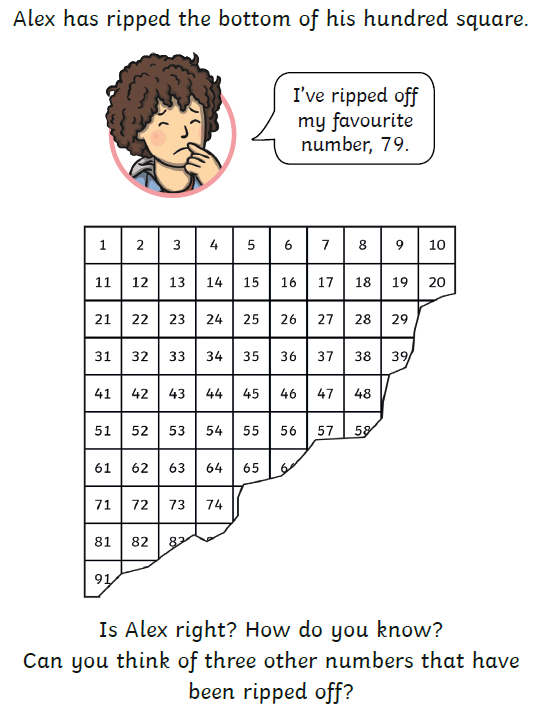 